от 29 сентября 2022 года № 1/23Об утверждении Перечня муниципального имущества Комсомольского муниципального округа для предоставления его во владение и (или) в пользование на долгосрочной основе по льготным ставкам арендной платы субъектам малого и среднего предпринимательстваВ соответствии со статьей 18 Федерального закона от 24 июля 2007 г. № 209-ФЗ «О развитии малого и среднего предпринимательства в Российской Федерации», приказом Министерства экономического развития РФ от 20 апреля . № 264 «Об утверждении Порядка представления сведений об утвержденных перечнях государственного имущества и муниципального имущества, указанных в части 4 статьи 18 Федерального закона «О развитии малого и среднего предпринимательства в Российской Федерации», а также об изменениях, внесенных в такие перечни, в акционерное общество «Федеральная корпорация по развитию малого и среднего предпринимательства», формы представления и состава таких сведений», Собрание депутатов Комсомольского округа Чувашской Республики решило:1. Утвердить Перечень муниципального имущества Комсомольского района для предоставления его во временное владение и (или) в пользование на долгосрочной основе по льготным ставкам арендной платы субъектам малого и среднего предпринимательства.         2.  Признать утратившим силу решение Собрания депутатов Комсомольского района Чувашской Республики от 28 сентября 2018 года № 5/194 «Об утверждении Перечня муниципального имущества Комсомольского района для предоставления его во владение и (или) в пользование на долгосрочной основе по льготным ставкам арендной платы субъектам малого и среднего предпринимательства».        3. Настоящее решение вступает в силу после дня его официального опубликования.Председатель Собрания депутатовКомсомольского муниципального округа Чувашской Республики                                                                       С.Н.ГрачеваИсполняющий полномочия главы Комсомольского муниципальногоокруга Чувашской Республики                                                                         Р.М.Мансуров              УТВЕРЖДЕНЫрешением Собрания депутатовКомсомольского муниципального округа первого созыва  Чувашской Республики от 29 сентября 2022 года № 1/23Перечень муниципального имущества Комсомольского района для предоставления его во временное владение и (или) в пользование на долгосрочной основе по льготным ставкам арендной платы субъектам малого и среднего предпринимательства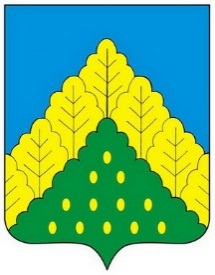 ЧĂВАШ РЕСПУБЛИКИНКОМСОМОЛЬСКИ МУНИЦИПАЛЛĂ ОКРУГĚН ПĚРРЕМĚШ СУЙЛАВРИДЕПУТАТСЕН ПУХĂВĔЙЫШĂНУЧУВАШСКАЯ РЕСПУБЛИКА СОБРАНИЕ ДЕПУТАТОВКОМСОМОЛЬСКОГО МУНИЦИПАЛЬНОГО ОКРУГА ПЕРВОГО СОЗЫВАРЕШЕНИЕ№ п/пНомер в реестреАдресНаименованиеНаименование муниципального районаНаименование сельского поселенияВидНаименование населенного пунктаТипНаименованиеТип элемента улично-дорожной сетиНаимено-вание элемента улично-дорожной сетиНомер домаТипВид объекта недвижимостиНомерТипНомерчастиТип123Чувашская Республика, Комсомольский район, д. Новые Мураты, ул. Школьная, д. 20Чувашская РеспубликаКомсомольский районТугаевское деревняНовые МуратыулицаШкольная20здание21:13:290405:100кадастровыйплощадь292Чувашская Республика, Комсомольский район, с. Комсомольское, ул. Шолохова, д. 40Чувашская РеспубликаКомсомольский районКомсомольское селоКомсомольскоеулицаШолохова40здание21:13:090104:151кадастровыйплощадь390Чувашская Республика, Комсомольский район, д. Полевое. Шептахово, ул. Школьная, д. 4Чувашская РеспубликаКомсомольский районКайнлыкское деревня Полевое ШептаховоулицаШкольная4здание21:13:180701:150кадастровыйплощадь428Чувашская Республика, Комсомольский район, с. Комсомольское, ул. Заводская, д.54 аЧувашская РеспубликаКомсомольский районКомсомольское селоКомсомольскоеулицаЗаводская54аздание21:13:000000:250кадастровыйплощадь5108Чувашская Республика, Комсомольский район, д.Новые Высли, ул.Школьная, д.1Чувашская РеспубликаКомсомольский районАльбусь-Сюрбеевское деревняНовые ВыслиулицаШкольная1здание21:13:240601:41кадастровыйплощадь6Чувашская Республика, Комсомольский район, Кайнлыкское сельское поселение, д. Починок-Быбыть, ул. Школьная, д.20Чувашская РеспубликаКомсомольский районКайнлыкское земельный участок21:13:180601:1кадастровыйплощадь7Чувашская Республика, Комсомольский район, Новочелны-Сюрбеевское сельское поселениеЧувашская РеспубликаКомсомольский районНовочелны-Сюрбеевское земельный участок21:13:220501:141кадастровыйплощадь8Чувашская Республика, Комсомольский район, Кайнлыкское сельское поселениеЧувашская РеспубликаКомсомольский районКайнлыкскоеземельный участок21:13:180304:186кадастровыйплощадьФактическое значениеЕдиница измеренияНаименование объекта учетаТипГосударственный регистрационный знакНаименованиеМаркаГодКадастровый номерПолное наименованиеОГРНИННДатаДатаУказать одно из значений: в перечнеНаименование органа, принявшего документВид документаДатаНомер4кв. мбуфет1984В перечнеСобрание депутатов Комсомольского муниципального округа Чувашской РеспубликиРешение Собрания депутатов Комсомольского муниципального округа Чувашской Республики14,3кв. мбуфет1994В перечнеСобрание депутатов Комсомольского муниципального округа Чувашской РеспубликиРешение Собрания депутатов Комсомольского муниципального округа Чувашской Республики15,9кв. мбуфет1980В перечнеСобрание депутатов Комсомольского муниципального округа Чувашской РеспубликиРешение Собрания депутатов Комсомольского муниципального округа Чувашской Республики6кв. мпавильон "Цветы"1991В перечнеСобрание депутатов Комсомольского муниципального округа Чувашской РеспубликиРешение Собрания депутатов Комсомольского муниципального округа Чувашской Республики10кв. мшвейный цех1970В перечнеСобрание депутатов Комсомольского муниципального округа Чувашской РеспубликиРешение Собрания депутатов Комсомольского муниципального округа Чувашской Республики20003кв.мземельный участокВ перечнеСобрание депутатов Комсомольского муниципального округа Чувашской РеспубликиРешение Собрания депутатов Комсомольского муниципального округа Чувашской Республики430981кв.мземельный участокВ перечнеСобрание депутатов Комсомольского муниципального округа Чувашской РеспубликиРешение Собрания депутатов Комсомольского муниципального округа Чувашской Республики4662кв.мземельный участокВ перечнеСобрание депутатов Комсомольского муниципального округа Чувашской РеспубликиРешение Собрания депутатов Комсомольского муниципального округа Чувашской Республики